ДВУСТИШИЯ ДЛЯ РАЗВИТИЯ СЛУХОВОГО ВНИМАНИЯ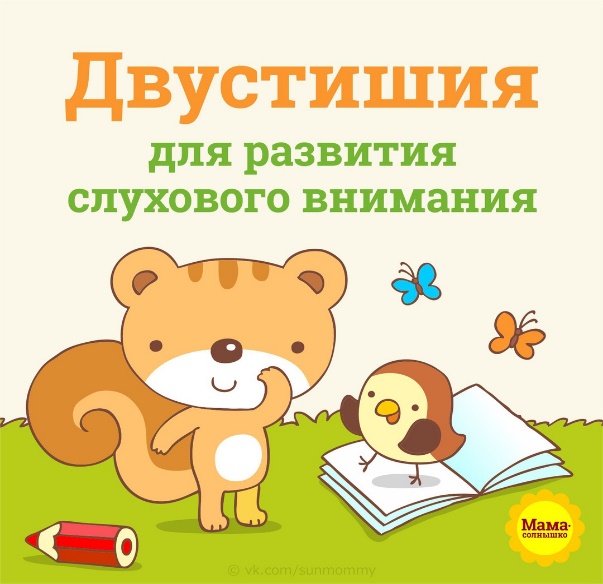 Двустишия отлично подходят для развития у детей слухового внимания и языкового чутья. Играя и составляя рифмы, дети учатся правильно рaccтавлять слова в предложениях, развивают память и связную речь. Детям предлагается добавить последнее слово в двустишии.В кладовой шуршала мышка,Под сосной лежала … (шишка)Живёт в нашем доме Гарик,У него есть синий … (шарик)Капризуля — наша Маша,У неё в тарелке … (каша)Стоит в деревне старый дом,В сети к нам попался … (сом)В библиотеке взяли том,Зимой ребята лепят … (ком)Очень любят мыши сыр,В хорошем сыре много … (дыр)Ветер очень сильно дул,Стоял повсюду страшный … (гул)На палубу упала пачка,Потому что была … (качка)Пишет маме письмо дочка,В конце рассказа стоит … (точка)Портной выбрал красный шёлк,Значит, знает в моде … (толк)Дымится в миске кашка,С чаем стоит … (чашка)Было в сказке очень худо,Пока не появилось … (чудо)Очень громко плачет мальчик —Он поранил стеклом … (пальчик)В огороде вырос лук,На грядке ползал майский … (жук)В малиннике медведь бурчал,Рядом с ним ручей … (журчал)Надел спортсмен свою жакетку,В руках держит он … (ракетку)Ребятня каникул ждёт,Лето красное … (идёт)Петрушки зеленой пучокПрожорливый съел … (жучок)В сказках очень любят пир,Всем на свете нужен … (мир)На стройке делают бетон,В метро потребуют … (жетон)Жил на свете мальчик Жора,У него сестрёнка … (Лора)Всех хвастливей Таня­крошка,У неё на шляпе … (брошка)Жил на свете старый пёс,Он исправно службу … (нёс)Подарили Рэксу дудку,И сторожевую … (будку)У Вали красивый волосИ приятный, звонкий … (голос)